RIVERSIDE RESTAURANTAt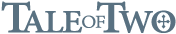 STARTERSAsian Crayfish & Prawns Salad, 							6.95		Crab Crème Fraiche, Roasted Lime		Chicken Liver & Pancetta Pate							6.25Mushroom Butter, Crostini’s			Tale of Two Beer Battered Goats Cheese				6.25Confit of Red Onions			Chorizo & Manchego “Toastie”				6.50 Tomato & Olive Dressing				MAINSSlow Braised & Roasted Feather-Blade of Beef				15.50	Wild Mushrooms, House Pesto, Cheese AranciniRoasted Breast of Chicken				13.50Tender stem Broccoli, Chorizo, Olives & ArtichokesCrisp Seabass Fillet				14.50Fines Beans, Crab Creme Fraiche, Butternut LaksaButterbean Ragout				11.95	Baked Aubergine, Black Truffle, Confit GarlicTale of Two Battered Haddock Fillet				13.50Hand Cut Chips, Mushy Peas & Fresh LemonGrillsChar Grilled 8oz Denver Steak				16.50	Charred Broccoli, Hand Cut Chips, Chimichurri DressingDry Aged Bistro Rump Steak				19.95Confit Tomatoes, Roasted Mushroom, Peppercorn Butter	BurgersTale Burger				12.95	Mustard Seed Mayo, Cabbage Slaw, Caramelised Red Onion, Beer & Poacher Rarebit	Antipasti Burger				12.95Antipasti Meats, House Pesto, Rocket & TomatoChicken Burger				11.95Crisp Baby Gem, Fresh Tomato, Cabbage Slaw, Rosemary & Lemon Aioli		Halloumi Burger				11.95              Char Grilled Aubergine, Cabbage Slaw, Harissa MayoRIVERSIDE RESTAURANTAtSIDESPeppercorn or Blue Cheese Sauce					              2.95			         French Fries									3.50Rosemary Salted Hand Cut Chips						3.50	Hand Cut Truffle & Parmesan Fries					              4.50	Crisp Beer Battered Onion Rings						3.50Broccoli & Beans, Toasted Almonds					              4.95House Salad/Tomato, Rocket & Red Onion Salad			              3.50Bread & Olives								              3.95SALADS 								          10.95	Antipasti 	Antipasti Meats, Marinated Olives, Sun Blushed Tomatoes, Artichokes, House PestoSuperfood	Quinoa, Berries, Free Range Egg, Baby Gem, Cucumber, Tomatoes, Roasted Peppers & GreensDuck	Charred Broccoli, Parmesan, Pink Peppercorn DressingDELI BOARDS TO SHARE						          15.95Served with Sun Blush Tomato Focaccia, Extra Virgin Olive Oil & Balsamic	Tale of Two	 	Serrano Ham, Manchego, Marinated olives, Smoked Haddock & Pea CroquettesMeat		Crisp Spanish Braised Pork, Serrano Ham, Ibérica Chorizo, MeatballsFish	Asian Prawn & Crayfish, Smoked Salmon, Haddock Bites, Marinated AnchoviesVegetarian	Courgette & Thyme Tortilla, Marinated olives, Artichokes, Fire Roasted Red Peppers, House PestoCheese	 	Honey Baked Brie, Lincolnshire Poacher, Manchego, Goats CheeseRIVERSIDE RESTAURANTAtTAPAS MENUTAPAS (6 DISHES FOR £28.00)							MEATCrisp Spanish Braised Pork, Apricot & Chilli Mayo					5.50Ibérica Chorizo									5.75Dry Cured Serrano Ham								5.75Char Grilled Chicken Skewers, Chorizo Relish					5.25Crisp Duck Confit, Chilli & Chimichurri						5.95Spanish Meatballs with Herb Crumb						5.25FISHGarlic & Chilli Olive Oil Prawns							6.95Smoked Haddock & Pea Croquettes, Rosemary Aioli					6.25Asian Crayfish, Prawn & Red Pepper						5.95Salt & Pepper Squid, Chilli & Lime Mayo						5.75Masala Mussels & Clams								5.95Tale of Two Beer Battered Haddock Bites, Beer Mayo				5.75Marinated Anchovies & Capers, Smoked Dressing					5.25Smoked Salmon, Crab Crème Fraiche						5.95Cod Cheeks, Dill & Toasted Almonds						5.95VEGETARIAN`Patatas Bravas, Crisp Potatoes with Spiced Tomato Dressing				4.00Charred Broccoli, Toasted Almonds, Garlic & Coriander 				4.50Padron Peppers with Chilli & Lime Salt						4.50Patatas Aioli, Crisp Potatoes with Garlic and Olive Oil Dressing			4.00Truffle & Parmesan Fries								4.50Courgette & Thyme Spanish Omelette						4.25Spanish Tomato Salad								4.50House Marinated Olives & Fire Roasted Red Peppers				4.00Agave Roasted Beetroot, Pickled Red Onions					5.25	Green Beans, Chilli Rapeseed, Toasted Seeds					5.25	Bread Board									3.00CHEESEManchego, Quince Jelly								6.50Honey Baked Brie, Smokehouse Chutney, Sourdough Toast				6.50Crisp Halloumi									5.50Black Truffle & Poached Mac-N-Cheese						5.95Honey Baked Goats Cheese, Pink Pepper, Gingerbread				5.95